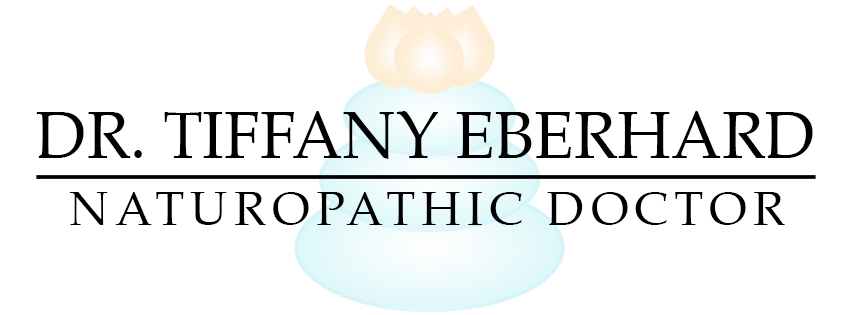 Adult Patient Intake FormHealth Assessment QuestionnaireIs there any other important information that you would like me to know?_______________________________________________________________________________________________________________________________________________________________________________________________________________________________________________________________________________________________________________________________________________________________________________________________________________________________________________________________________________________________________________Last Name:Last Name:Last Name:First Name:First Name:First Name:First Name:First Name:First Name:Middle Name:Middle Name:Date of Birth(MM/DD/YYYY):Date of Birth(MM/DD/YYYY):Date of Birth(MM/DD/YYYY):Age:Age:Age:Gender:Gender:Gender:Occupation:Occupation:Contact InformationContact InformationContact InformationContact InformationContact InformationContact InformationContact InformationContact InformationContact InformationContact InformationContact InformationFull Address:Full Address:Full Address:Full Address:Full Address:Full Address:Full Address:City, Province:City, Province:City, Province:City, Province:Postal Code:Daytime phone #:Daytime phone #:Daytime phone #:Evening phone #:Evening phone #:Evening phone #:Evening phone #:Evening phone #:Evening phone #:May we leave messages regarding your visit?  Yes   /   NoEmail:Email:Email:Email:Email:Email:Email:Email:Email:Email:May I contact you by email?    Yes    /    No    Initials: Emergency Contact InformationEmergency Contact InformationEmergency Contact InformationEmergency Contact InformationEmergency Contact InformationEmergency Contact InformationEmergency Contact InformationEmergency Contact InformationEmergency Contact InformationEmergency Contact InformationEmergency Contact Information1) Last Name:1) Last Name:First Name:First Name:First Name:First Name:First Name:First Name:Relationship:Relationship:Relationship:Daytime phone #:Daytime phone #:Daytime phone #:Daytime phone #:Daytime phone #:Daytime phone #:Evening phone #:Evening phone #:Evening phone #:Evening phone #:Evening phone #:2) Last Name:2) Last Name:First Name:First Name:First Name:First Name:First Name:First Name:Relationship:Relationship:Relationship:Daytime phone #:Daytime phone #:Daytime phone #:Daytime phone #:Daytime phone #:Daytime phone #:Evening phone #:Evening phone #:Evening phone #:Evening phone #:Evening phone #:Other Healthcare ProvidersOther Healthcare ProvidersOther Healthcare ProvidersOther Healthcare ProvidersOther Healthcare ProvidersOther Healthcare ProvidersOther Healthcare ProvidersOther Healthcare ProvidersOther Healthcare ProvidersOther Healthcare ProvidersOther Healthcare Providers1) Name:Specialty/Focus:Phone #:1) Name:Specialty/Focus:Phone #:2) Name:Specialty/Focus:Phone #:2) Name:Specialty/Focus:Phone #:2) Name:Specialty/Focus:Phone #:2) Name:Specialty/Focus:Phone #:2) Name:Specialty/Focus:Phone #:2) Name:Specialty/Focus:Phone #:3) Name:Specialty/Focus:Phone #:3) Name:Specialty/Focus:Phone #:3) Name:Specialty/Focus:Phone #:Date of last doctor visit:Date of last doctor visit:Date of last doctor visit:Date of last doctor visit:Date of last doctor visit:Date of last physical exam:Date of last physical exam:Date of last physical exam:Date of last physical exam:Date of last physical exam:Date of last physical exam:Please list regular screening tests performed by other physicians:Please list regular screening tests performed by other physicians:Please list regular screening tests performed by other physicians:Please list regular screening tests performed by other physicians:Please list regular screening tests performed by other physicians:Please list regular screening tests performed by other physicians:Please list regular screening tests performed by other physicians:Please list regular screening tests performed by other physicians:Please list regular screening tests performed by other physicians:Please list regular screening tests performed by other physicians:Please list regular screening tests performed by other physicians:How did you hear about this clinic?How did you hear about this clinic?If referred, please state by whom:If referred, please state by whom:Have you been treated by a Naturopathic Doctor before:   Yes   /   NoHave you been treated by a Naturopathic Doctor before:   Yes   /   NoIf yes, by whom?Date of last visit to ND:In your opinion, what are your most important health concerns:1)2)3)4)5)Medical HistoryMedical HistoryMedical HistoryMedical HistoryMedical HistoryMedical HistoryMedical HistoryMedical HistoryMedical HistoryIf you are female, are you pregnant?   Yes   /   NoIf you are female, are you pregnant?   Yes   /   NoIf you are female, are you pregnant?   Yes   /   NoAre you trying to become pregnant?  Yes   /   NoAre you trying to become pregnant?  Yes   /   NoAre you trying to become pregnant?  Yes   /   NoAre you trying to become pregnant?  Yes   /   NoAre you trying to become pregnant?  Yes   /   NoAre you trying to become pregnant?  Yes   /   NoHeight:Current Weight:Current Weight:Past Min. Weight:Past Min. Weight:Past Min. Weight:Past Max. Weight:Past Max. Weight:Past Max. Weight:List previously diagnosed medical conditions:List previously diagnosed medical conditions:List previously diagnosed medical conditions:List previously diagnosed medical conditions:Treatment ReceivedTreatment ReceivedTreatment ReceivedTreatment ReceivedYear1)1)1)1)2)2)2)2)3)3)3)3)4)4)4)4)5)5)5)5)List all allergies (medications, foods, supplements, environmental, etc.)List all allergies (medications, foods, supplements, environmental, etc.)List all allergies (medications, foods, supplements, environmental, etc.)List all allergies (medications, foods, supplements, environmental, etc.)List all allergies (medications, foods, supplements, environmental, etc.)Reaction TypeReaction TypeReaction TypeReaction Type1)1)1)1)1)2)2)2)2)2)3)3)3)3)3)4)4)4)4)4)5)5)5)5)5)List all prescription drugs (oral contraceptive, etc.), over-the-counter medications (pain killers, antacid, etc.), herbs and natural supplements (vitamins, homeopathics, etc.) that you are taking – can send a photo if easier or bring them to your appointmentList all prescription drugs (oral contraceptive, etc.), over-the-counter medications (pain killers, antacid, etc.), herbs and natural supplements (vitamins, homeopathics, etc.) that you are taking – can send a photo if easier or bring them to your appointmentList all prescription drugs (oral contraceptive, etc.), over-the-counter medications (pain killers, antacid, etc.), herbs and natural supplements (vitamins, homeopathics, etc.) that you are taking – can send a photo if easier or bring them to your appointmentList all prescription drugs (oral contraceptive, etc.), over-the-counter medications (pain killers, antacid, etc.), herbs and natural supplements (vitamins, homeopathics, etc.) that you are taking – can send a photo if easier or bring them to your appointmentList all prescription drugs (oral contraceptive, etc.), over-the-counter medications (pain killers, antacid, etc.), herbs and natural supplements (vitamins, homeopathics, etc.) that you are taking – can send a photo if easier or bring them to your appointmentList all prescription drugs (oral contraceptive, etc.), over-the-counter medications (pain killers, antacid, etc.), herbs and natural supplements (vitamins, homeopathics, etc.) that you are taking – can send a photo if easier or bring them to your appointmentList all prescription drugs (oral contraceptive, etc.), over-the-counter medications (pain killers, antacid, etc.), herbs and natural supplements (vitamins, homeopathics, etc.) that you are taking – can send a photo if easier or bring them to your appointmentList all prescription drugs (oral contraceptive, etc.), over-the-counter medications (pain killers, antacid, etc.), herbs and natural supplements (vitamins, homeopathics, etc.) that you are taking – can send a photo if easier or bring them to your appointmentList all prescription drugs (oral contraceptive, etc.), over-the-counter medications (pain killers, antacid, etc.), herbs and natural supplements (vitamins, homeopathics, etc.) that you are taking – can send a photo if easier or bring them to your appointmentMedication (please include brand)Medication (please include brand)DosageDosageDosageDosageDosageStart DateStart DateFamily Medical HistoryFamily Medical HistoryFamily Medical HistoryFamily Medical HistoryFamily Medical HistoryFamily Medical HistoryPlease include: heart disease, high blood pressure, cancer, diabetes, depression and other mental illness, drug and alcohol abuse, kidney disease, arthritis, infertility, headaches, neurological conditions, hyper/hypothyroid and other relevant information.Please include: heart disease, high blood pressure, cancer, diabetes, depression and other mental illness, drug and alcohol abuse, kidney disease, arthritis, infertility, headaches, neurological conditions, hyper/hypothyroid and other relevant information.Please include: heart disease, high blood pressure, cancer, diabetes, depression and other mental illness, drug and alcohol abuse, kidney disease, arthritis, infertility, headaches, neurological conditions, hyper/hypothyroid and other relevant information.Please include: heart disease, high blood pressure, cancer, diabetes, depression and other mental illness, drug and alcohol abuse, kidney disease, arthritis, infertility, headaches, neurological conditions, hyper/hypothyroid and other relevant information.Please include: heart disease, high blood pressure, cancer, diabetes, depression and other mental illness, drug and alcohol abuse, kidney disease, arthritis, infertility, headaches, neurological conditions, hyper/hypothyroid and other relevant information.Please include: heart disease, high blood pressure, cancer, diabetes, depression and other mental illness, drug and alcohol abuse, kidney disease, arthritis, infertility, headaches, neurological conditions, hyper/hypothyroid and other relevant information.AgeHealth HistoryAgeHealth HistoryFatherMotherGrandmother (Paternal)Grandmother(Maternal)Grandfather(Paternal)Grandfather(Maternal)Your SiblingsF/MYour Children if applicableF/MYour SiblingsF/MYour Children if applicableF/MYour SiblingsF/MYour Children if applicableF/MYour SiblingsF/MYour Children if applicableF/MDietary and Lifestyle HabitsDietary and Lifestyle HabitsDietary and Lifestyle HabitsExerciseHow many times do you exercise per week?    Never      1x       2x       3x       4x       5x       >5xHow many times do you exercise per week?    Never      1x       2x       3x       4x       5x       >5xExerciseWhat type of exercise?        Strength Building         Cardio/Aerobic          StretchingWhat type of exercise?        Strength Building         Cardio/Aerobic          StretchingDietAre you currently dieting?   Yes  /  NoIs it a physician prescribed diet:   Yes  /  NoDietDo you have any dietary restrictions (religious, sensitivities/intolerances/vegan/vegetarian)?Do you have any dietary restrictions (religious, sensitivities/intolerances/vegan/vegetarian)?DietOn average, how many meals do you have in a day?     1      2      3     4     5     >5Please describe a typical day’s diet (include approximate times):Breakfast LunchDinnerSnack(s)On average, how many meals do you have in a day?     1      2      3     4     5     >5Please describe a typical day’s diet (include approximate times):Breakfast LunchDinnerSnack(s)Water intake (in cups or liters):Do you have any food cravings and when do they occur?Water intake (in cups or liters):Do you have any food cravings and when do they occur?Relationships and SexualityAre you currently sexually active?  Yes  /   NoAre you currently sexually active?  Yes  /   NoRelationships and SexualityDescribe your sexuality:    Heterosexual     Homosexual     Bisexual       TransgenderDescribe your sexuality:    Heterosexual     Homosexual     Bisexual       TransgenderRelationships and SexualityList contraceptive method(s) used, if any:List contraceptive method(s) used, if any:Relationships and SexualityDo you experience any pain or discomfort during intercourse?  Yes  /  NoDo you experience any pain or discomfort during intercourse?  Yes  /  NoCaffeine# of cups of the following consumed in a day:Coffee: #________    Tea: #________    Cola:#________    Other: ______________ #________# of cups of the following consumed in a day:Coffee: #________    Tea: #________    Cola:#________    Other: ______________ #________# of cups of the following consumed in a day:Coffee: #________    Tea: #________    Cola:#________    Other: ______________ #________AlcoholDo you consume alcohol?  Yes  /  NoIf yes, how many drinks/week?If yes, how many drinks/week?AlcoholWhat type(s) of alcohol do you consume?What type(s) of alcohol do you consume?What type(s) of alcohol do you consume?TobaccoDo you use tobacco?  Yes  /  NoDo you use tobacco?  Yes  /  NoIf yes, how many/day?TobaccoWhat type(s) of tobacco?What type(s) of tobacco?How many years?TobaccoAre you exposed to second hand smoke?  Yes  /  NoAre you exposed to second hand smoke?  Yes  /  NoAre you exposed to second hand smoke?  Yes  /  NoDrugsDo you currently use recreational drugs?  Yes  /  NoDo you currently use recreational drugs?  Yes  /  NoDo you currently use recreational drugs?  Yes  /  NoDrugsIf yes, which kind(s) and how often?If yes, which kind(s) and how often?If yes, which kind(s) and how often?SleepOn average, how many hours of sleep do you get?On average, how many hours of sleep do you get?SleepDo you have trouble falling asleep?   Yes  /  NoDo you have trouble falling asleep?   Yes  /  NoSleepDo you wake up during the night?  Yes  /  NoIf yes, how many times/night?Digestion# bowel movements per day?              If not daily, how many per week? _____Any straining or pain?Form (circle all that apply): Diarrhea  /  Loose pieces  / One well-formed piece  / Hard piecesDo you see any of the following in your stool?  Blood    /     Mucus /      Undigested food Do you experience any of the following:  Bloating       /      Gas       /      Heartburn# bowel movements per day?              If not daily, how many per week? _____Any straining or pain?Form (circle all that apply): Diarrhea  /  Loose pieces  / One well-formed piece  / Hard piecesDo you see any of the following in your stool?  Blood    /     Mucus /      Undigested food Do you experience any of the following:  Bloating       /      Gas       /      HeartburnEnergyOn a scale of 1 (lowest) to 10 (highest), rate your energy levelBest time of day? Worst time of day?Do you wake feeling refreshed?   Yes  /  NoOn a scale of 1 (lowest) to 10 (highest), rate your energy levelBest time of day? Worst time of day?Do you wake feeling refreshed?   Yes  /  NoStressWhat are some stressors in your life?What are some stressors in your life?ToxinsAre you regularly exposed to any toxins or other hazards? Please specify.Are you regularly exposed to any toxins or other hazards? Please specify.